Press ReleaseFeb. 10, 2023PRUSA www.prusa3d.com supports Reed-Custer High School’s Industrial Technology Program with in-kind donation.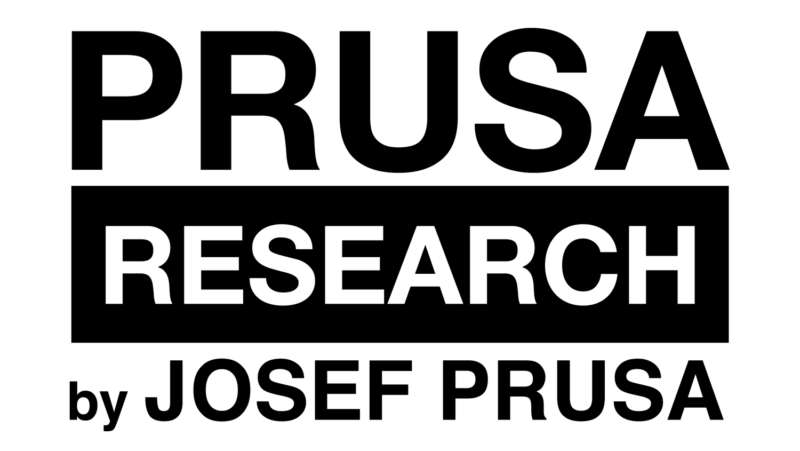 Prusa Research was founded as a one-man startup in 2012 by Josef Prusa, a Czech hobbyist, maker and inventor. Today, Prusa Research has grown to a 700+ team and we ship more than 10 000 Original Prusa printers per month to over 160 countries directly from Prague.Aetna https://www.aetnaplywood.com is proud to contribute materials to the Reed-Custer High School industrial tech students so they can learn to build and become the craftspeople of tomorrow. It's our hope that we'll see them in the future working at some of our customers or owning their own companies! A special thank you to principal Tim Ricketts and Industrial Tech Instructor Mark Smith for their leadership and partnership with us to make it all possible for their students.Program supporters make it possible to offer great educational opportunities to our students.  You can visit http://rchsit.weebly.com/program-supporters.html to see all of our program supporters.Are you looking to build a pipeline for new skilled employees? Contact: mark.smith@rc255.net     